Press ReleaseNepal SBI Bank Ltd.  under its corporate social responsibility initiatives has handed over 12 dustbins to Janaki Temple Management, for keeping the premises clean. The Bank believes this initiative will enhance the beauty of the Janaki Temple and will also support for tourism and comfortable stay of pilgrims visiting the temple.On this occasion, the Bank has also handed over and installed QR code and POS Machine at Janaki Temple which will enable to receive the donation through digital medium from local as well as foreign pilgrims. The Bank believes enabling digital donation will ease out the millions of local as well as foreign visitors, interested to donate digitally. Mr. Dipak Kumar De, Managing Director & CEO, Md. Rizwan Alam, Deputy CEO & CFO, Mr. Yadvender Kant, Chief Operating Officer handed over Dustbins, QR code and POS to Successor Mahanta Shree Ram Roshan Das Baisnav, Janaki Temple amidst a function held at Janaki Temple  in the presence of Mahanta Shree Shree 108 Shree Ram Tapeshwor Das Baisnav, priest Shree Rishikesh Jha, Mr. Lekha Nath Pokhrel, Head, Province – 2, NSBL, Mr. Dipendra Thakur, Branch Manager – Janakpur Branch and other officials of Janaki Mandir Temple Management and Nepal SBI Bank Ltd.  The said function was witnessed by hundreds of pilgrims presented there.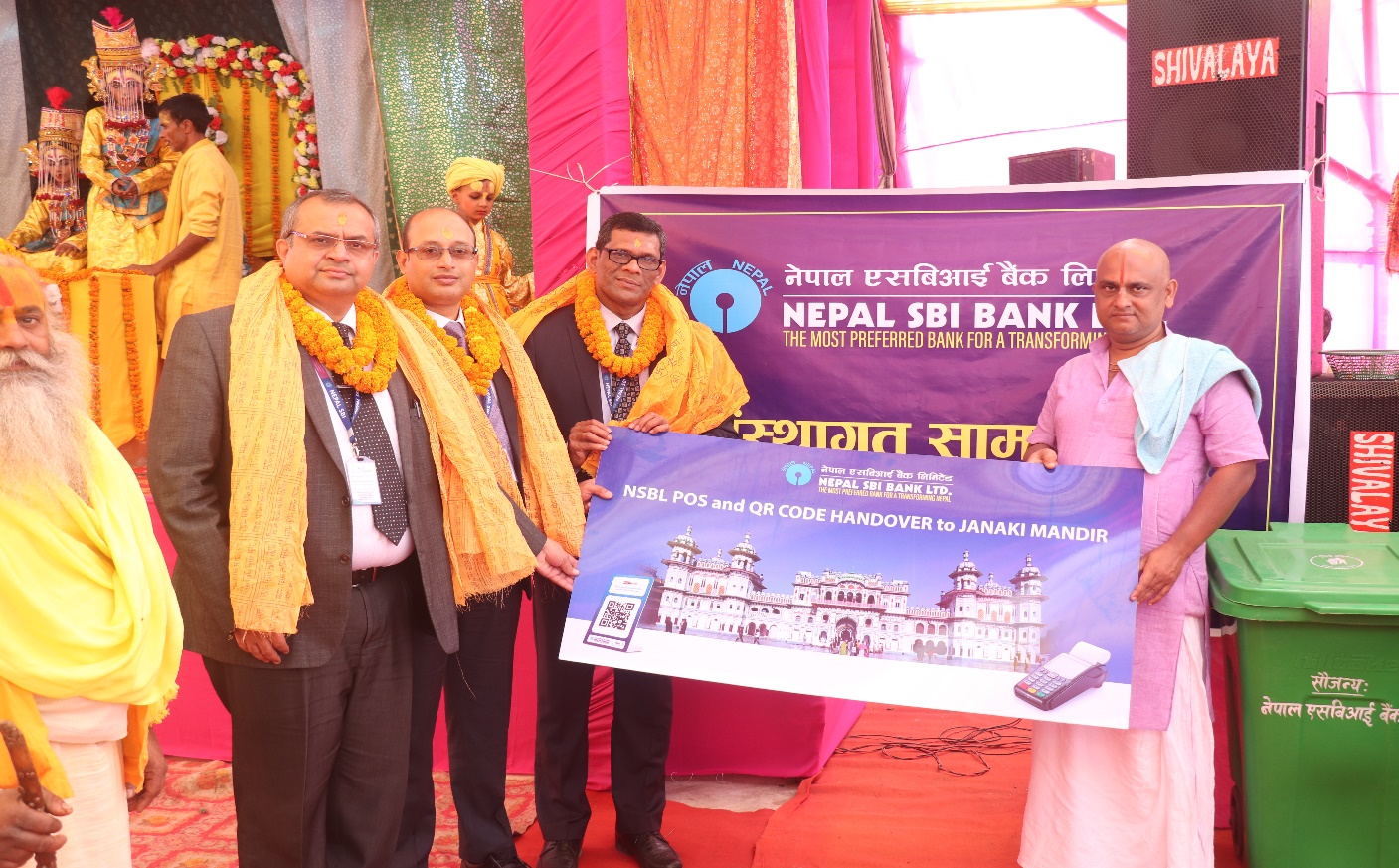 